Р А С П О Р Я Ж Е Н И Еот  07.04.2015    № 955-рг. МайкопО проведении конкурса на замещение вакантной должности муниципальной службы в Администрации муниципального образования «Город Майкоп»В соответствии со статьей 17 Федерального закона от 02.03.2007               № 25-ФЗ «О муниципальной службе в Российской Федерации», статьей 13 Закона Республики Адыгея от 8 апреля 2008 г. № 166 «О муниципальной службе в Республике Адыгея», Положением о порядке проведения конкурса на замещение вакантных должностей муниципальной службы в муниципальном образовании «Город Майкоп», утвержденным Решением Совета народных депутатов муниципального образования Город Майкоп» от 29.07.2009 № 158-рс/400:1.Провести конкурс на замещение вакантных должностей муниципальной службы Администрации муниципального образования «Город Майкоп» (далее – конкурс):- главного специалиста Отдела инвестиций и проектного сопровождения;- ведущего специалиста отдела аренды и продажи земельных участков Комитета по управлению имуществом;- заместителя руководителя Управления делами;- руководителя Управления развития предпринимательства и потребительского рынка.2. Отделу кадров Управления делами (И.Ф. Семенцова) организовать работу по приему от граждан (муниципальных служащих) документов, необходимых для участия в конкурсе.3. Отделу пресс-службы и связям со средствами массовой информации (Л.А. Погасеева) опубликовать объявление о проведении конкурса и приеме документов для участия в конкурсе в газете «Майкопские новости» (приложение № 1), а также разместить объявление о проведении конкурса и приеме документов для участия в конкурсе на официальном сайте Администрации муниципального образования «Город Майкоп» (приложение № 2).4. Настоящее распоряжение вступает в силу со дня его подписания.И.о. Главы муниципального образования«Город Майкоп»   							   С.В. Стельмах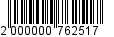 Администрация муниципального 
образования «Город Майкоп»Республики Адыгея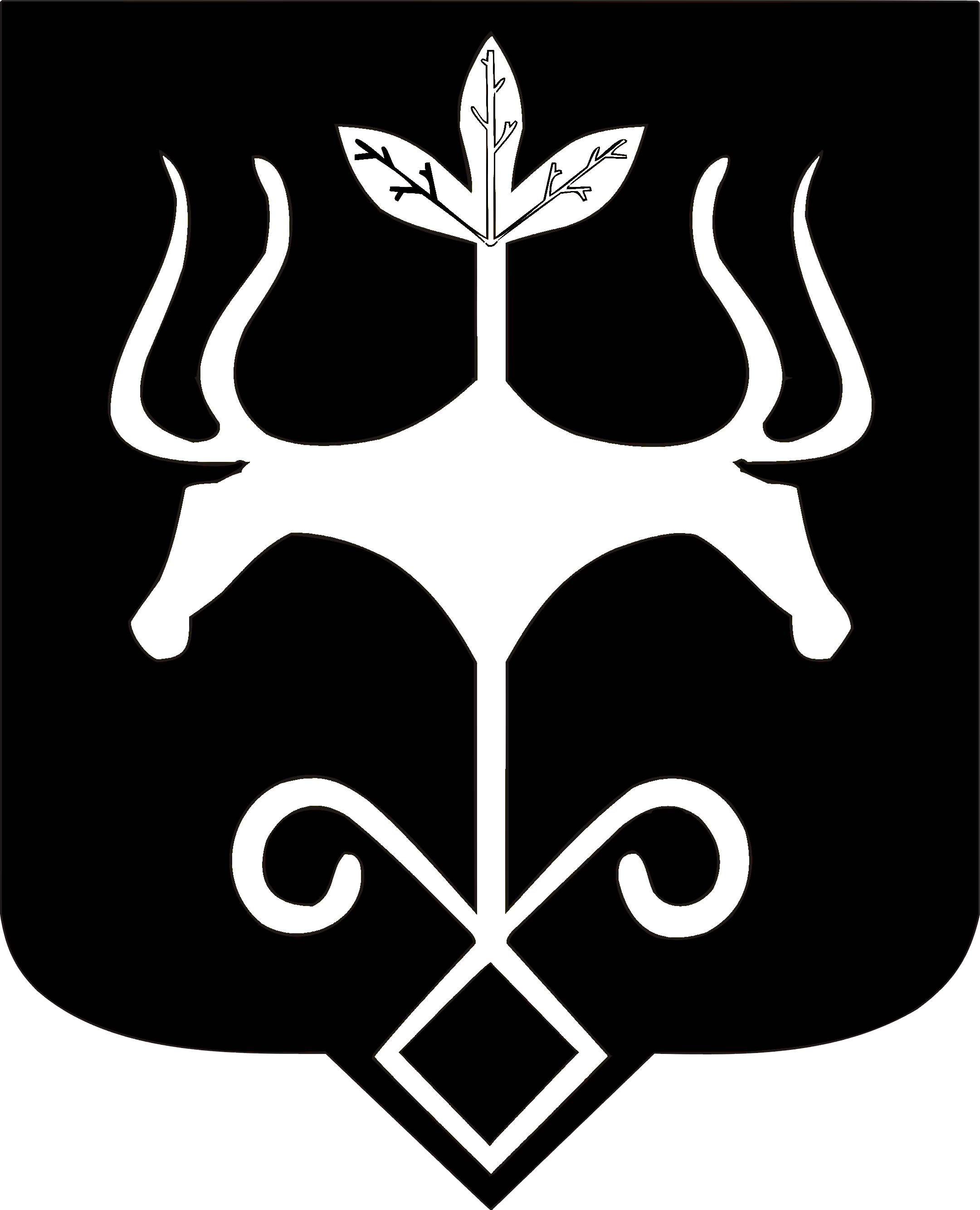 Адыгэ Республикэммуниципальнэ образованиеу
«Къалэу Мыекъуапэ» и Администрацие